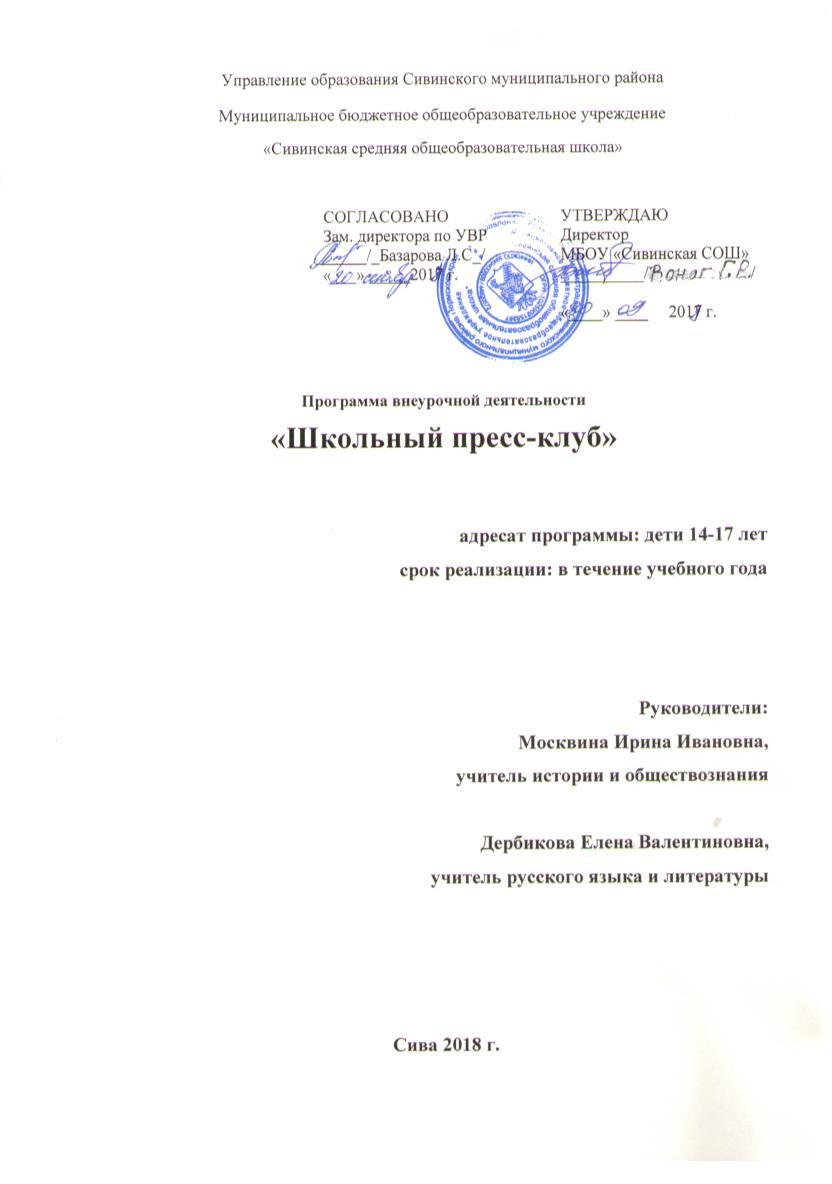 Пояснительная записка     Программа объединения «Школьный  пресс – клуб» предполагает изучение  основ  журналистского  творчества, теории и истории  СМИ.      Она является  средством  развития  интереса  к  различным  видам  газетного  дела: журналистике , редактированию, фотокорреспонденции ,технологическому созданию  газеты.  Курс  ориентирован  на  дополнительное  образование  учащихся  5- 8  классов (11-14 лет ).  Этот  возрастной период  характеризуется  стремлением  подростков  к  признанию их способностей  сверстниками и взрослыми, к  самореализации, профессиональной ориентации.      Творческое объединение « Школьный  пресс-клуб» основано на общих интересах и увлечениях. Программа работы творческого объединения составлена так, чтобы каждый учащийся  мог  свободно выбрать вид, форму, темп и объём работы. Она предусматривает групповые и индивидуальные занятия по теории и практике газетного дела.       Программа  имеет связь с базовыми предметами ( русский язык, литература, история, обществознание, информатика, право, экономика), в ней чётко прослеживаются межпредметные связи. Практическим выходом реализации программы является издание ученической газеты или журнала. Предполагаются экскурсии в  редакцию районной газеты «На родной земле», встречи с журналистами.    Группа формируется  из разновозрастных детей на добровольной внеконкурсной основе. Так как дети имеют различные базовые знания, большое внимание в программе уделяется индивидуальной работе. Срок реализации программы -  68 часов (2 часа в неделю)    Создание условий для активного включения обучающихся в окружающую их социальную среду  является направлением школьной газеты. С её помощью они смогут влиять на неё, изменять, развивать собственную инициативу, принимать участие в своём жизненном и профессиональном развитии. Работа над выпусками школьной газеты предполагает непосредственное участие школьников в различных социальных акциях, рассмотрение сложных проблем общества, школы с точки зрения личного восприятия.        Формы и методы работы выбраны с учётом осуществления дифференциации и индивидуализации образовательной деятельности в контексте Концепции модернизации российского образования. Здесь закладываются основы знаний, умений, навыков социализации, активной гражданской и социально значимой деятельности. Для социализации требуется: формирование высоконравственного отношения  личности к себе, самоуважения, адекватной самооценки; формирование духовно-нравственного отношения к окружающему миру; развитие  гуманистического, демократического, диалектического, экологического мышления; осуществление деятельностного подхода в обучении; формирование социальной активности старшеклассников; формирование и развитие интегративного качества самостоятельной личности – социальной автономизации; обучение умениям самоуправления и самоутверждения в коллективе: общению, ответственности, дисциплинированности, самоуправлению и саморегуляции.  Цель программы: создание в образовательном пространстве школы условий для успешной профильной подготовки обучающихся, привитие интереса к профессии журналиста. Задачи делятся на группы:Обучающие: - изучение основ журналистского творчества;- получение знаний и умений по созданию печатного издания;- освоение обучающимися знаний, умений и навыков информационно- компьютерных технологий.Развивающие: - развитие умений решать проблемы  действительности совместными усилиями, выступая  в разных социальных ролях;- развивать творческие способности обучающихся, их творческую индивидуальность;- развитие умений грамотного и свободного владения устной и письменной речью;-развитие навыков установления межпредметных связей.Познавательные:- вовлечение обучающихся в активную познавательную деятельность с применением приобретённых знаний на практике;-  развитие интереса к изучению русского языка, литературы, истории, обществознания, компьютерных технологий;- изучение истории журналистики.Воспитательные: - создание атмосферы сотрудничества обучающихся при решении задач, когда востребованными являются соответствующие коммуникативные умения;-формирование представлений о журналистике как профессии, играющей специфическую роль в жизни общества;- формирование основных этических норм и понятий как условия правильного восприятия, анализа и оценки событий окружающей среды;- формирование личности журналиста как совокупности профессионально- творческих, индивидуально-психологических, духовно- нравственных и гражданских качеств;- организация диалога обучающихся  со сверстниками, в том числе из других классов и школ, с взрослыми;- формирование  активной жизненной позиции;- формирование потребности в самообразовании, самовоспитании;- формирование эстетических навыков.Мотивационные:- создание условий формирования полноценной, всесторонне развитой личности;- создание условий для развития интереса к саморазвитию, самооценке своих достижений.Социально-педагогические:-Формирование у обучающихся  профессионального интереса к журналистике и газетному делу;-Развитие ученического самоуправления;-Формирование активной созидающей личности ,такого типа личности , который востребован современным российским обществом .                                   Содержание программы изучаемого курсаВводное занятие. Инструктаж ТБ и ПБ(2ч).Знакомство с целями, задачами курса, формами работы, требованиями.Возникновение и развитие журналистики(5ч).История возникновения и развития журналистики на Западе(в западноевропейской цивилизации).Особенности становления и назначения.Возникновение журналистики в России. Истории развития российской Журналистики в XVIII,XIX,XX веках. Особенности становления и назначения печатных периодических изданий в России. Корифеи российской журналистики XXI века.Основные понятия и жанры журналистики (2 ч)Развитие западной и российской журналистики на современном этапе. Перспективы развития журналистики XXI века.Готовность журналиста (2 ч)Основные понятия и термины газетного дела (6 ч)Литературное редактирование(8 ч)Содержание и форма газеты (6 ч)Задачи оформления (2 ч)Лицо газеты (2 ч)Заголовок (2 ч)Выделения в тексте(шрифтовые, нешрифтовые)(2ч).Абзац. Фразы. Пробельный материал. Возможности вариации шрифтов. Приемы выделения: бордюр, водка, разрядка, подчеркивание, рамки, линейки.Гладкий, компактный наборы. Оттеночный, декоративный шрифты.«Игра шрифтов». Емкость шрифта. Контраст. Применение орнаментов и инициалов. Набор в рамке.Иллюстрации в газете(3ч).Задачи газетной иллюстрации. Искусство иллюстрации. Репортажный снимок.Репортажный рисунок. Портрет. Пейзаж. Фотоэтюд. Фоторепортаж. Фотовернисаж. Натюрморт. Интерьер и экстерьер. Иллюстративный очерк. Карикатура. Дружеский шарж. Юмористический рисунок. Фотообвинение. Фотодоказательство. Плакат. Диаграмма. Заставка. Орнамент, виньетка.Способы объединения материалов в газете (2 ч).Направленность газеты. Текущий номер. Спецвыпуск. Дайджест. Тематический или целевой материал.Технологическая схема производства газеты (4Ч)Основы макетирования газета (2 ч)Верстка газеты (3 ч)Основы газетного дела (15 ч)Список литературы:Лукина М.М. Технология интервью. – М., 2005. Олешко В.Ф. Журналистика как творчество. – М., 2004. Розенталь Д.Э. Справочник по правописанию и литературной правке. – М., 2005. Розенталь Д.Э. Справочник по пунктуации для работников печати. – М., 1984. Тертычный А. Жанры периодической печати. – М., 2000. Шумилина Т. Методы сбора информации в журналистике. – М., 1983. Интернет-ресурсыhttp://school.tver.ru/ -тверская школьная газета «Большая перемена» www.dinara.ru/school463/about/privet.html - школьная газета «Привет» http://wegi.narod.ru/ - газета "Вестник Гимназиста"http://tambov.fio.ru/vjpusk/vjp033/rabot/38/index20.html - школьная газета «Фортуна» http://school.msk.ort.ru/old/gazeta/index.htm электронный вариант газеты "ORT-Express"Тематическое планированиеСписок учащихся№ п\пНаименование   темВсего часовЭкскурсионная Работа      1Вводное занятие. Инструктаж ТБ и ПБ2      2Возникновение и развитие журналистики54      3Основные понятия и жанры журналистики 2      4Профессиональная готовность журналиста к работе215Основные понятия и термины газетного дела 66Литературное редактирование837Содержание и форма газеты648Задачи оформления газеты29Лицо газеты2210Оформление заголовка(виды, функции, правила)211Выделения в тексте(шрифтовые, нешрифтовые)212Иллюстрация в газете3213Способы объединения материалов в газете214Технологическая схема производства газеты4415Основы макетирования газета216Верстка газеты317Основы газетного дела15ИТОГО6820№Фамилия, имякласс1Тартышных Ксения5а2Тоисева Елизавета5а3Черныщов Константин5а4Дребезгова Милана5а5Шибаева Татьяна5а6Быков Семен5а7Аликина Светлана Владимировна8б8Анферова Эльга Андреевна8б9Бороздин Данил Сергеевич8б10Серина Кристина Сергеевна8б11Федосеева Евгения Анатольевна 8б12Черенева Анастасия Сергеевна8б13Черткова Ксения Дмитриевна8б